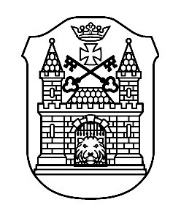 RĪGAS 1. KRISTĪGĀ PAMATSKOLAA. Deglava iela 3, Rīga, LV-1009, tālrunis 67273824, fakss 67295615, e-pasts rkrvs@riga.lvIEKŠĒJIE NOTEIKUMIRīgā21.12.2021.								Nr. VSKR-21-18-ntsRīgas 1. Kristīgās pamatskolas ĒTIKAS KODEKSSSaskaņā ar Valsts pārvaldes iekārtas likuma72. panta pirmās daļas 2. punktu un73. panta pirmās daļas 5. un 6. punktu, kā arī Rīgas valstspilsētas pašvaldības kodeksa 1. , 2. un 3. punktuVispārīgie noteikumiRīgas 1. Kristīgās pamatskolas (turpmāk tekstā – skola) Ētikas kodekss nosaka skolas darbinieku un izglītojamo kristīgās ētikas un uzvedības pamatprincipus, kas jāievēro attieksmē pret darbu, savstarpējā saskarsmē, kā arī attiecībās ar citām institūcijām un sabiedrību un kurus individuāli un brīvprātīgi pieņem ikviens darbinieks un izglītojamais, stājoties darba vai mācību attiecībās ar skolu.Ētikas kodeksā iekļautie kristīgās ētikas un uzvedības pamatprincipi ir vienlīdz saistoši visiem darbiniekiem un izglītojamajiem neatkarīgi no ieņemamā amata un statusa.Ētikas kodeksa mērķis ir sniegt skolas kolektīvam labas darbības un rīcības rekomendācijas, veicināt kopības garu skolas uzdevumu izpildē, uzturēt veselīgu morāli psiholoģisko klimatu, sekmēt tikumiskās kultūras attīstību, balstītu Augstākā baušļa un tuvākmīlestības principā, veicināt sabiedrības uzticību un atbalstu skolai.Ētikas kodekss balstās uz vispārcilvēciskajām un etniskajām morālām vērtībām, cilvēku tiesību postulātiem, kristīgām normām un principiem, profesionālās un mācīšanās ētikas noteikumiem.Situācijās, kas nav minētas šajā ētikas kodeksā, darbinieki un izglītojamie rīkojas saskaņā ar vispārējām ētikas un uzvedības normām:taisnīgums;atbildīgums;objektivitāte un neatkarība;atklātība;godīgums;profesionalitāte.Ētikas kodeksa uzdevums ir veicināt skolas darbinieku un izglītojamo likumīgu un godprātīgu darbību sabiedrības interesēs, kā arī novērst jebkādas personiskas ieinteresētības ietekmi uz uzdevumu un pienākumu pieņemšanu un izpildi.Kristīgās ētikas pamatprincipiKatrs skolas darbinieks un izglītojamais tiek aicināts:uzturēt augstus dzīves ideālus, uzstādīt cēlus mērķus un savā darbībā virzīties uz tiem;ievērot Augstākā un tuvākmīlestības baušļu principus ikdienā;kopt kristīgās vērtības un ievērot ar tām saistītos morāles principus, jo sevišķi – taisnīguma un patiesuma, humānisma un cilvēka tiesību, goda un cieņas, drosmes un objektivitātes, atbildības, atklātības, profesionalitātes un citus;rīkoties saskaņā ar cilvēka tiesību un morāles normām;uzturēt augstu morālo jūtu kultūru;iekļaujoties mūžizglītībā, izglītoties Kristus mācībā;izmantot morālo brīvību un veikt morālo izvēli tā, lai netiktu ierobežota citu personu morālā brīvība un izvēle;būt godīgam;ievērot vispārpieņemtās uzvedības kultūras, skolas iekšējās kārtības un darba kārtības noteikumu normas, kā arī subordināciju;būt par paraugu morāles un tikumības jomā;veikt tikumisko pašaudzināšanu;sniegt palīdzību tiem, kam tā nepieciešama;saudzēt un celt skolas prestižu Latvijā un ārpus tās robežām;neuzspiest un nepieļaut amorālas attiecības savstarpējā saskarsmē;nepieļaut morālā vai cita kaitējuma izdarīšanu fiziskām vai juridiskām personām;aizstāvēt tos, kam nodarīts morālais kaitējums;uzņemties juridisko un morālo atbildību par nodarīto morālo vai cita veida kaitējumu (ja tāds tiktu izdarīts);savu pienākumu veikt atbildīgi, izmantojot savas zināšanas, prasmes, iemaņas un pieredzi, lai sasniegtu visaugstāko rezultātu;atbildēt par pienākumu un uzticēto uzdevumu savlaicīgu un kvalitatīvu izpildi, apzinoties savas darbības vai bezdarbības sekas;savstarpējo attiecību pamatā ir cieņa, izpalīdzība, sadarbība, uzticēšanās un atbalsts;publiskos izteikumos izvairīties no vārdiem, žestiem un citas rīcības, kas var būt aizskaroša, kā arī nelietot apvainojošus vai ar amatu un statusu nesavienojamus izteicienus;nelietot tādus izteikumus un neatbalstīt tādu rīcību, ko var uztvert kā aicinājumu uz pretlikumīgu vai netikumīgu darbību;ārpus skolas un darba un mācību laika izvēlēties tādu uzvedības stilu, lai neradītu šaubas par objektīvu un godīgu pienākumu veikšanu, kā arī kristīgo piederību;ievērot etiķetes noteikumus gan klātienes, gan e-saziņas tīklos;būt lepniem par piederību skolai, strādāt ar izpratni, ka no viņu personīgā darba ir atkarīgs skolas kopējais veikums.Izglītojamo ētikaIkvienu izglītojamo ētikas kodekss mudina:godprātīgi apgūt mācību programmu, iegūt teorētiskās un praktiskās zināšanas un iemaņas, lai sekmīgi absolvētu skolu;noteiktajā kārtībā un laikā apmeklēt stundas, mācību priekšmetu konsultācijas un skolas pasākumus, ievērojot skolas iekšējās kārtības noteikumus;nepieļaut plaģiātu un neuzdot par saviem citu personu darbus vai šo darbu fragmentus;ievērot diskusijas un polemikas kultūru;personīgi pašam kārtot ieskaites, valsts un citus pārbaudījumus, kā arī ar pārbaudes darbiem saistītus jautājumus;būt objektīvam, taisnīgam un godprātīgam, pārstāvot izglītojamos Skolēnu domē un citās institūcijās;cienīt citu izglītojamo un skolas darbinieku darbu;atturēties no dāvanu vai jebkura mantiska labuma sniegšanas skolas amatpersonām, darbiniekiem un pedagogiem;saskarsmē ar skolas darbiniekiem vai apmeklētājiem izturēties ar cieņu, būt pieklājīgiem un iecietīgiem, kā arī respektēt ikvienas personas likumīgās tiesības un interesesbūt lepnam par savu piederību skolai.Darbinieku ētikaIkviens darbinieks tiek aicināts:godāt un cienīt pedagoga un skolas darbinieka profesiju;būt lepnam par savu piederību skolai;ievērot didaktikas un audzināšanas principus;paaugstināt savu amata meistarību;mācīties arī no tiem, kurus māca;nesavtīgi nodot savas zināšanas un prasmi jaunākiem un mazāk pieredzējušiem kolēģiem;objektīvi vērtēt izglītojamo uzvedību, izturēšanos, zināšanas, iemaņas un prasmes;pieņemot lēmumus vai sniedzot kādu informāciju, ņemt vērā tikai objektīvu un pārbaudītu informāciju, pamatojoties uz iegūtajiem faktiem un pierādījumiem;informāciju, kas viņiem kļuvusi zināma, pildot darba vai amata pienākumus, prettiesiski neizpaust vai neizmantot mērķiem, kas nav saistīti ar amata pienākumu veikšanu vai konkrētu darba uzdevumu pildīšanu;konfidenciālu un ierobežotas pieejamības informāciju, kuru darbinieks ir ieguvis, neizmantot savās pašu vai ar viņiem saistītu personu privātajās interesēs;izmantot ikvienu iespēju izglītojamo tikumiskās kultūras attīstīšanā;nepieļaut nievājošu attieksmi vai goda un cieņas aizskaršanu pret izglītojamajiem un kolēģiem. Aizmuguriski nekritizēt darbiniekus un izglītojamos!sadarboties ar kolēģiem, sniedzot un saņemot nepieciešamo palīdzību profesionālo pienākumu izpildē un ļaunprātīgi neizmantot kolēģu un izglītojamo uzticēšanos, nezināšanu vai kļūdas;godprātīgi izvērtēt savu rīcību, uzklausīt kritiku un labot savas kļūdas;nepieņemt no izglītojamajiem dāvanas vai jebkuru mantisku vai citāda veida tiesību aktos noteikto labumu;nevadīt maksas privātās stundas, nodarbības vai darbus saviem mācāmajiem;būt lojālam attiecībās ar darba devēju;būt rūpīgam darba pienākumu un saistību izpildē;būt lietišķam un saprotošam komunikācijā ar darbiniekiem un izglītojamajiem. Nepieļaut diskriminējošu attieksmi!izmantot deleģētās pilnvaras, lai kalpotu citiem;nepieļaut intrigas, baumas un nepiedienīga veida uzvedību;būt par izglītojamo un savu padoto aizbildni;būt gataviem aizvietot darba kolēģi ārkārtas situācijā;būt neiecietīgiem korupcijas un protekcijas gadījumos;nepieļaut interešu konfliktu un darīt visu likumīgo un morālo, lai novērstu interešu konfliktu skolas darbībā, ja tāds konflikts ir radies;rūpēties par koleģialitāti, atklāti vēršoties pret darbībām, kas vājina draudzīgas attiecības kolektīvā;ārpus darba laika izvēlēties tādu uzvedības stilu, lai neradītu šaubas par objektīvu un godīgu profesionālo pienākumu veikšanu;neizmantot amata stāvokli un pašvaldības resursus politisko vai privāto interešu risināšanai, personiska labuma vai citu personu savtīgu labumu gūšanai;„Katrs rūgtums, ātrsirdība, dusmas, bāršanās un zaimi, vispār katra ļaunprātība lai ir tālu no jums. Bet esiet cits pret citu laipni un žēlsirdīgi; piedodiet cits citam, kā arī Dievs Kristū jums ir piedevis.” (Ef. 4:31-32)Morālā atbildība un morālās sankcijasMorālā atbildība ētikas kodeksa izpratnē ir:labprātīga, ārēji un institucionāli nepiespiesta morāles principu un ētisko normu pildīšana, kristīgo vērtību akceptēšana praksē un skolas ikdienā;tikumiskās attiecības starp indivīdiem vai sociālām grupām, kurām(-iem) morāles principu, normu un vērtību ignorēšanas rezultātā nodarīts morālais kaitējums, un tikumības pārkāpēju, kam par nodarīto morālo kaitējumu jāatbild.Ētikas kodeksa neievērošanas gadījumi var tikt izskatīti individuāli, pārrunājot ar pārkāpēju un aicinot uz kļūdas atzīšanu un labošanu. Sūdzības par šajā kodeksā noteikto normu pārkāpumiem izskata Ētikas komisija, kuru izveido un tās reglamentu apstiprina direktors.Ētikas kodeksa pārkāpējam var piemērot šādas morālas sankcijas:pārkāpuma izvērtēšana vadības sēdē;brīvprātīga publiska atvainošanās par morāles normu neievērošanu;Ētikas komisijas protokolēts ieteikums par publisku atvainošanos noteiktā veidā;Ētikas komisijas aizrādījums vai brīdinājums;lēmums par disciplinārlietas ierosināšanu.Ētikas kodeksa normu pārkāpumu gadījumu izskatīšanas kārtība:jautājumu par skolas ētikas kodeksa neievērošanu var ierosināt ikviena persona;iesniegums vai informācija ar pietiekamu pamatojumu par ētikas kodeksa neievērošanu tiek iesniegta direktoram un/vai Ētikas komisijai. Iesniegums vai informācija nedrīkst būt anonīma;iesniegumu vai informāciju par ētikas kodeksa neievērošanu un morālo normu pārkāpumu direktors izskata pārrunu ceļā vai virza izskatīšanai vadības grupā, vai pedagoģiskās padomes sēdē, vai darbinieku kopsapulcē, vai skolas padomes sēdē saskaņā ar skolas iekšējās kārtības un darba kārtības noteikumiem.Ētikas kodeksa īstenošanaĒtikas kodekss ir brīvi pieejams un saistošs skolas darbiniekiem, izglītojamajiem un sabiedrībai.Ar ētikas kodeksu tiek iepazīstināts katrs skolas darbinieks un izglītojamais, kuri ar parakstu apliecina, ka ievēros tā norādes.Ētikas kodeksa īstenošanu savstarpēji uzrauga skolas darbinieki, izglītojamie, to vecāki (aizbildņi) un vadība.VII Noslēguma jautājumiAtzīt par spēku zaudējušu 12.06.2008. iekšējos noteikumus Nr. 24 “Rīgas Kristīgās pamatskolas Ētikas kodekss”.Ētikas kodekss stājas spēkā ar 05.01.2022.Direktore									I. GaileKarlsberga67273824